This document provides elements for the MPAI Ontology referenced by the MPAI-AIF Technical Specification V1, specifically, for Resource PolicyAuthenticationProtocolArchitectureOSOSVersionJSON representationThe ontology representation in JSON is depitched below.It is articulated in two JSON schemas. AIF-metadata.schema.json and  the AIW-AIM-metadata.schema.jsonAIF-metadata.schema.json{  "$schema": "http://json-schema.org/draft-07/schema#",  "$id": "https://mpai.community/standards/MPAI-AIF/V1/AIF-metadata.schema.json",  "title": "MPAI-AIF V1 AIF metadata",  "type": "object",  "properties": {    "ImplementerID": {      "description": "A numeric ID identifying the Implementer. Provided by MPAI Store",      "type": "integer"    },    "Version": {      "description": "Provided by the Implementer. Replaced by '*' in technical specifications",      "type": "string"    },    "APIProfile": {      "description": "Provided by MPAI. Selected by the Implementer",      "type": "string",      "enum": [        "Base",        "Main",        "High"      ]    },    "ResourcePolicies": {      "description": "A set of policies describing computing resources made available to AIWs",      "type": "array",      "items": {        "description": "A policy describing computing resources made available to AIWs",        "type": "object",        "properties": {          "Name": {            "description": "An entry in the MPAI-specified Ontology",            "type": "string"          },          "Minimum": {            "description": "An entry in the MPAI-specified Ontology",            "type": "string"          },          "Maximum": {            "description": "An entry in the MPAI-specified Ontology",            "type": "string"          }        },        "required": [          "Name"        ],        "allOf": [          {            "if": {              "properties": {                "Name": {                  "const": "Memory"                }              }            },            "then": {              "properties": {                "Minimum": {                  "pattern": "[0-9]+"                },                "Maximum": {                  "pattern": "[0-9]+"                },                "Request": {                  "pattern": "[0-9]+"                }              },              "required": [                "Minimum",                "Maximum",                "Request"              ]            }          },          {            "if": {              "properties": {                "Name": {                  "const": "CPU:Number"                }              }            },            "then": {              "properties": {                "Minimum": {                  "pattern": "[0-9]+"                },                "Maximum": {                  "pattern": "[0-9]+"                },                "Request": {                  "pattern": "[0-9]+"                }              },              "required": [                "Minimum",                "Maximum",                "Request"              ]            }          },          {            "if": {              "properties": {                "Name": {                  "const": "CPU:Class"                }              }            },            "then": {              "properties": {                "Minimum": {                  "pattern": "Low|Medium|High"                },                "Maximum": {                  "pattern": "Low|Medium|High"                },                "Request": {                  "pattern": "Low|Medium|High"                }              },              "required": [                "Minimum",                "Maximum",                "Request"              ]            }          },          {            "if": {              "properties": {                "Name": {                  "const": "GPU:Number"                }              }            },            "then": {              "properties": {                "Minimum": {                  "pattern": "[0-9]+"                },                "Maximum": {                  "pattern": "[0-9]+"                },                "Request": {                  "pattern": "[0-9]+"                }              },              "required": [                "Minimum",                "Maximum",                "Request"              ]            }          },          {            "if": {              "properties": {                "Name": {                  "const": "GPU:CUDA:Class"                }              }            },            "then": {              "properties": {                "Minimum": {                  "pattern": "SM10|SM11|SM12|SM13|SM20|SM21|SM30|SM32|SM35|SM37|SM50|SM52|SM53|SM60|SM61|SM62|SM70|SM72|SM75|SM80|SM86|SM87|SM90"                },                "Maximum": {                  "pattern": "SM10|SM11|SM12|SM13|SM20|SM21|SM30|SM32|SM35|SM37|SM50|SM52|SM53|SM60|SM61|SM62|SM70|SM72|SM75|SM80|SM86|SM87|SM90"                },                "Request": {                  "pattern": "SM10|SM11|SM12|SM13|SM20|SM21|SM30|SM32|SM35|SM37|SM50|SM52|SM53|SM60|SM61|SM62|SM70|SM72|SM75|SM80|SM86|SM87|SM90"                }              },              "required": [                "Minimum",                "Maximum",                "Request"              ]            }          },          {            "if": {              "properties": {                "Name": {                  "const": "GPU:CUDA:FrameBuffer"                }              }            },            "then": {              "properties": {                "Minimum": {                  "pattern": "[0-9]+_[GDDR|GDDR2|GDDR3|GDDR4|GDDR5|GDDR5X|GDDR6|GDDR6X]"                },                "Maximum": {                  "pattern": "[0-9]+_[GDDR|GDDR2|GDDR3|GDDR4|GDDR5|GDDR5X|GDDR6|GDDR6X]"                },                "Request": {                  "pattern": "[0-9]+_[GDDR|GDDR2|GDDR3|GDDR4|GDDR5|GDDR5X|GDDR6|GDDR6X]"                }              },              "required": [                "Minimum",                "Maximum",                "Request"              ]            }          },          {            "if": {              "properties": {                "Name": {                  "const": "GPU:CUDA:MemorySpeed"                }              }            },            "then": {              "properties": {                "Minimum": {                  "pattern": "[+-]?([0-9]*[.])?[0-9]+"                },                "Maximum": {                  "pattern": "[+-]?([0-9]*[.])?[0-9]+"                },                "Request": {                  "pattern": "[+-]?([0-9]*[.])?[0-9]+"                }              },              "required": [                "Minimum",                "Maximum",                "Request"              ]            }          }        ]      }    },    "Authentication": {      "description": "An entry in the MPAI-specified Ontology",      "type": "string",      "enum": [        "Token Authentication",        "Certificate-based Authentication",        "Password-based Authentication"      ]    },    "TimeBase": {      "description": "A protocol providing a time base. If absent, timestamps are interpreted according to the host time clock (absolute time with the appropriate timescale conversion)",      "type": "string",      "enum": [        "NTP",        "RTP",        "RTCP"      ]    }  },  "required": [    "ImplementerID",    "Version",    "Authentication"  ]}AIW-AIM-metadata.schema.json{  "$schema": "http://json-schema.org/draft-07/schema#",  "$id": "https://mpai.community/standards/MPAI-AIF/V1/AIW-AIM-metadata.schema.json",  "id": "#root",  "title": "MPAI-AIF V1 AIW/AIM metadata",  "type": "object",  "properties": {    "Identifier": {      "id": "#identifier",      "description": "Information uniquely identifying an AIW/AIM implementation",      "type": "object",      "properties": {        "ImplementerID": {          "description": "A numeric ID identifying the Implementer. Provided by MPAI Store",          "type": "integer"        },        "Specification": {          "oneOf": [            {              "description": "An AIW/AIM defined by an MPAI standard",              "type": "object",              "properties": {                "Standard": {                  "description": "Defined by the Standard",                  "type": "string"                },                "AIW": {                  "description": "Defined by the Standard",                  "type": "string"                },                "AIM": {                  "description": "Same as AIW when the Metadata being defined describes the AIW, otherwise the name of the AIM as defined by the Standard",                  "type": "string"                },                "Version": {                  "description": "Defined by the Standard",                  "type": "string"                },                "Profile": {                  "description": "Provided by MPAI. Selected by the Implementer",                  "type": "array",                  "items": {                    "type": "string",                    "enum": [                      "Base",                      "Main",                      "High"                    ]                  }                }              },              "required": [                "Standard",                "AIW",                "AIM",                "Version"              ]            },            {              "description": "An AIW/AIM defined by an Implementer",              "type": "object",              "properties": {                "Name": {                  "description": "Provided by the Implementer",                  "type": "string"                },                "Version": {                  "description": "Provided by the Implementer",                  "type": "string"                }              },              "required": [                "Name",                "Version"              ]            }          ]        }      },      "required": [        "ImplementerID",        "Specification"      ]    },    "APIProfile": {      "description": "Provided by MPAI. Selected by the Implementer",      "type": "string",      "enum": [        "Base",        "Main",        "High"      ]    },    "Description": {      "description": "Free text describing the AIM",      "type": "string"    },    "Types": {      "description": "A list of shorthands for Channel data types, defined according to 6.1.1",      "type": "array",      "items": {        "description": "A shorthand for a Channel data type, defined according to 6.1.1",        "type": "object",        "properties": {          "Name": {            "description": "The unique shorthand used for a Channel data type",            "type": "string"          },          "Type": {            "description": "A Channel data type, defined according to 6.1.1",            "type": "string"          }        },        "required": [          "Name",          "Type"        ]      }    },    "Ports": {      "description": "A list of AIM Ports",      "type": "array",      "items": {        "description": "A Port, i.e., a physical or logical interface through which the AIM communicates",        "type": "object",        "properties": {          "Name": {            "description": "Implementer-defined name",            "type": "string"          },          "Direction": {            "description": "The direction of the communication flow",            "type": "string",            "enum": [              "OutputInput",              "InputOutput"            ]          },          "RecordType": {            "description": "Port data type defined either in the dictionary Types, or according to Section 6.1.1",            "type": "string"          },          "Technology": {            "description": "Whether the Port is implemented in hardware or software",            "type": "string",            "enum": [              "Hardware",              "Software"            ]          },          "Protocol": {            "description": "An entry in the MPAI-specified Ontology",            "type": "string",              "enum": [                  "UDP",                "TCP",                "HTTP",                "HTTPS",                "CoAP",                "CoAPS",                "L2CAP",                "BNEP",                "RFCOMM",                "SDP",                "RPC",                "RTP",                "RTCP",              ]          },          "IsRemote": {            "description": "Boolean specifying whether the port is remote",            "type": "boolean"          }        },        "required": [          "Name",          "Direction",          "RecordType",          "Technology",          "Protocol",          "IsRemote"        ]      }    },    "SubAIMs": {      "description": "A list of AIMs in terms of which the current AIM is defined",      "type": "array",      "items": {        "description": "One of the AIMs in terms of which the current AIM is defined",        "type": "object",        "properties": {          "Name": {            "description": "A unique shorthand for the AIM in terms of which the current AIM is defined",            "type": "string"          },          "Identifier": {            "$ref": "#identifier"          }        },        "required": [          "Name",          "Identifier"        ]      }    },    "Topology": {      "description": "A list of Channels connecting one Output to one Input Port",      "type": "array",      "items": {        "description": "A Channel connecting one Output to one Input Port",        "type": "object",        "properties": {          "Output": {            "id": "#portID",            "description": "A Port identifier",            "type": "object",            "properties": {              "AIMName": {                "description": "The unique shorthand for a SubAIM",                "type": "string"              },              "PortName": {                "description": "The unique shorthand for one of the SubAIM Ports",                "type": "string"              }            },            "required": [              "AIMName",              "PortName"            ]          },          "Input": {            "$ref": "#portID"          }        },        "required": [          "Output",          "Input"        ]      }    },    "Implementations": {      "description": "A list of Implementations for the AIM being defined",      "type": "array",      "items": {        "description": "An Implementation for the AIM being defined",        "type": "object",        "properties": {          "BinaryName": {            "description": "Specifies an entry in the archive containing the Implementation downloaded from the MPAI store",            "type": "string"          },          "Architecture": {            "description": "An entry in the MPAI-specified Ontology",            "type": "string",            "enum": [              "x86",              "x86-64",              "ARM",              "ARM64",              "MIPS",              "RISC-V",            ]          },          "OperatingSystem": {              "description": "An entry in the MPAI-specified Ontology",            "type": "string",            "enum": [              "Windows",              "MacOS",              "Linux",              "Android",              "Zephyr",              "RTOS",              "Oniro",              "iOS"            ]          },          "Version": {            "description": "An entry in the MPAI-specified Ontology",            "type": "string"          },          "OSVersion": {            "type": "object",             "properties": {                "MinimumOSver": {                  "description": "Minimum version of OS supported",                  "type": "integer"                },            }          },          "Source": {            "description": "Where the AIM Implementation should be found",            "type": "string",            "enum": [              "AIMStorage",              "MPAIStore"            ]          },          "Destination": {            "description": "If empty, the Implementation is executed locally. Otherwise, the string must be a valid URI of an MPAI Server",            "type": "string"          }        },        "required": [          "BinaryName",          "Architecture",          "OperatingSystem",          "Version",          "Source",          "Destination"        ]      }    },    "ResourcePolicies": {      "description": "A set of policies describing computing resources needed by the AIW/AIF being defined",      "type": "array",      "items": {        "description": "A policy describing computing resources needed by the AIW/AIF being defined",        "type": "object",        "properties": {          "Name": {            "description": "An entry in the MPAI-specified Ontology",            "type": "string"          },          "Minimum": {            "description": "An entry in the MPAI-specified Ontology",            "type": "string"          },          "Maximum": {            "description": "An entry in the MPAI-specified Ontology",            "type": "string"          },          "Request": {            "description": "An entry in the MPAI-specified Ontology",            "type": "string"          }        },        "required": [          "Name"        ]      }    },    "Documentation": {      "definition": "A list of references to documents specifying information relevant to the design, implementation and usage of the AIM being defined",      "type": "array",      "items": {        "description": "A reference to a document specifying information relevant to the design, implementation and usage of the AIM being defined",        "type": "object",        "properties": {          "Type": {            "description": "The type of the document",            "type": "string",            "enum": [              "Specification",              "Manual",              "Tutorial",              "Video"            ]          },          "URI": {            "description": "A valid URI for the document",            "type": "string"          }        }      }    }  },  "required": [    "Identifier",    "Ports",    "SubAIMs",    "Topology",    "Implementations"  ]}Moving Picture, Audio and Data Coding by Artificial Intelligencewww.mpai.communityN7262022/06/22SourceDaniele Bortoluzzi, Andrea BassoTitleThe MPAI Ontology V1.1TargetMPAI MembersResourcePolicyIf “Name” == “Memory” then{    “Name”: “Memory”    “Minimum”: int (bytes)    “Maximum”: int (bytes)    “Request”: int (bytes)}If “Name” == “CPU:Number” then{    “Name”: “CPU:Number”    “Minimum”: int (>=0, 0 means “all”)    “Maximum”: int (>=0)    “Request”: int (>=0)}If “Name” == “CPU:Class” then{    “Name”: “CPU:Class”    “Minimum”: enum(“Low”, “Medium”, “High”)    “Maximum”: enum(“Low”, “Medium”, “High”)    “Request”: enum(“Low”, “Medium”, “High”)}If “Name” == “GPU:Number” then{    “Name”: “GPU:Number”    “Minimum”: int (>=0, 0 means “all”)    “Maximum”: int (>=0)    “Request”: int (>=0)}If “Name” == “GPU:CUDA:Class” then{    “Name”: “GPU:CUDA:Class”    “Minimum”: enum(“SM10”, “SM11”, “SM12”, “SM13”, “SM20”, “SM21”, “SM30”, “SM32”, “SM35”, “SM37”, “SM50”, “SM52”, “SM53”, “SM60”, “SM61”, “SM62”, “SM70”, “SM72”, “SM75”, “SM80”, “SM86”, “SM87”, “SM90”)    “Maximum”: enum(“SM10”, “SM11”, “SM12”, “SM13”, “SM20”, “SM21”, “SM30”, “SM32”, “SM35”, “SM37”, “SM50”, “SM52”, “SM53”, “SM60”, “SM61”, “SM62”, “SM70”, “SM72”, “SM75”, “SM80”, “SM86”, “SM87”, “SM90”)    “Request”: enum(“SM10”, “SM11”, “SM12”, “SM13”, “SM20”, “SM21”, “SM30”, “SM32”, “SM35”, “SM37”, “SM50”, “SM52”, “SM53”, “SM60”, “SM61”, “SM62”, “SM70”, “SM72”, “SM75”, “SM80”, “SM86”, “SM87”, “SM90”)}If “Name” == “GPU:CUDA:FrameBuffer” then{    “Name”: “GPU:CUDA:FrameBuffer”    “Minimum”: float “GB_” enum(“GDDR”, “GDDR2”, “GDDR3”, “GDDR4”, “GDDR5”, “GDDR5X”, “GDDR6”, “GDDR6X”)    “Maximum”: float “GB_” enum(“GDDR”, “GDDR2”, “GDDR3”, “GDDR4”, “GDDR5”, “GDDR5X”, “GDDR6”, “GDDR6X”)    “Request”: float “GB_” enum(“GDDR”, “GDDR2”, “GDDR3”, “GDDR4”, “GDDR5”, “GDDR5X”, “GDDR6”, “GDDR6X”)}If “Name” == “GPU:CUDA:MemorySpeed” then{    “Name”: “GPU:CUDA:MemorySpeed”    “Minimum”: float “GHz”    “Maximum”: float “GHz”    “Request”: float “GHz”}Authenticationenum(“Token Authentication”, “Certificate-based Authentication”, “Password-based Authentication”)Protocolenum(“UDP”, “TCP”, “HTTP”, “HTTPS”, “CoAP”, “CoAPS”, “L2CAP”, “BNEP”, “RFCOMM”, “SDP”, “RPC”, “RTP”, “RTCP”)Architectureenum(“x86”, “x86-64”, “ARM”, “ARM64”, “MIPS”, “RISC-V”)OSenum(“Windows”, “MacOS”, “Linux”, “Android”, “Zephyr”, “RTOS”, “Oniro”, “iOS”) OSVersion{    “MinimumOSver”: string)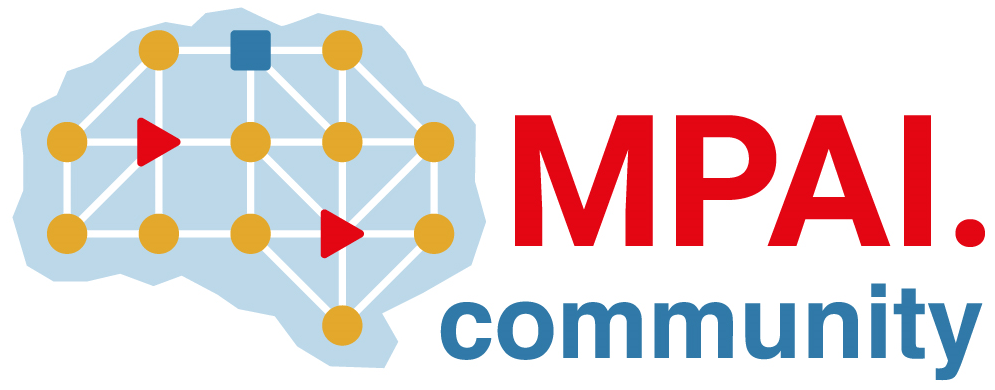 